РОССИЙСКАЯ ФЕДЕРАЦИЯАдминистрация города ИркутскаКомитет по социальной политике и культуре ДЕПАРТАМЕНТ ОБРАЗОВАНИЯМуниципальное бюджетное общеобразовательное учреждение города Иркутска средняя общеобразовательная школа №6 (МБОУ г. Иркутска СОШ №6). Иркутск, м-н Первомайский, 10 тел/факс: 36-38-32, irkschool6@yandex.ruАннотация к рабочей программе по предмету «Физическая культура»7 класс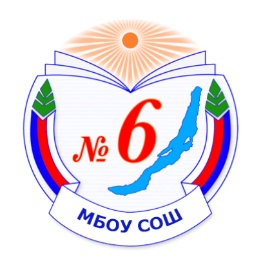 Общая характеристика учебного предмета «Физическая культура», 7 класс            Физическая культура - часть общей культуры общества, одна из сфер социальной деятельности, направленная на укрепление здоровья, развитие физических способностей человека и использование их в соответствии с потребностями общественной практики.          Это особая и самостоятельная область культуры. Она возникла и развилась одновременно с общей культурой человека. Физическую культуру можно рассматривать как специфическую реакцию на потребности общества в двигательной активности и способ удовлетворения этих потребностей.          В системе школьного образования учебный предмет «Физическая культура» предусматривает формирование у учащихся обще учебных умений и интегративных знаний, универсальных способов деятельности и ключевых компетенций, доступных учащимся и способствующих самостоятельному изучению физической культуры; углубление представления об основных видах спорта, соревнованиях, снарядах и инвентаре, соблюдение техники безопасности во время занятий, оказание первой помощи при травмах а также развитие специальных учебных умений. Овладение навыком плавания жизненно необходимо для каждого учащегося. Плавание предъявляет высокие требования к координационным способностям занимающегося, равновесию, ориентированию в пространстве, дифференцированию временных, пространственных и силовых параметров движений, чувству ритма. Систематические занятия плаванием содействуют также развитию выносливости, нормальному физическому развитию, улучшению деятельности сердечно-сосудистой, дыхательной и нервной систем. Оно является одним из важнейших средств закаливания учащихся.2. Основа для составления программы:            Рабочая программа по физической культуре в 7 классе составлена на основе   Федерального закона Российской Федерации от 29.12.2012 г. № 273-ФЗ «Об образовании в Российской Федерации» (п.22 ст.2, ч.1,5 ст.12, ч.7 ст.28, ст.30, п.5 ч.3 ст.47, п.1 ч.1 ст. 48);     Примерной программы по физической культуре в соответствии с Федеральным государственным образовательным стандартом основного общего образования, утвержденного приказом Министерства образования и науки Российской Федерации от «17» декабря 2010 г. № 1897. Рабочая программа конкретизирует содержание предметных тем федерального государственного образовательного стандарта второго поколения. 3. Место предмета в учебном плане:4. Цели и задачи изучения Физической культуры в основной школе являются: содействие всестороннему развитию личности посредством формирования физической культуры личности школьника.;укрепление здоровья, содействие гармоническому физическому развитию, воспитание ценностных ориентаций на здоровый образ жизни и привычки соблюдения личной гигиены;обучение основам базовых видов двигательных действий;развитие двигательных (кондиционных и координационных) способностей;приобретение необходимых знаний в области физической культуры и спорта;воспитание потребности и умения самостоятельно заниматься физическими упражнениями, сознательно применять их в целях отдыха, тренировки, повышения работоспособности и укрепления здоровья;выработку представлений о физической культуре личности и приемах самоконтроля;углубление представления об основных видах спорта, соревнованиях, снарядах и инвентаре, соблюдение техники безопасности во время занятий, оказание первой помощи при травмах;воспитание привычки к самостоятельным занятиям физическими упражнениями, избранными видами спорта в свободное время;выработку организаторских навыков проведения занятий в качестве капитана команды, судьи;формирование адекватной оценки собственных физических возможностей;воспитание инициативности, самостоятельности, взаимопомощи, дисциплинированности, чувства ответственности;содействие воспитанию нравственных и волевых качеств, развитие психических процессов и свойств личности.УМК  7 кл: Комплексная программа физического воспитания 1-11 классы. В.И.Лях, А.А.Зданевич. Москва «Просвещение» 2017: Стандарты второго поколения «Примерные программы по учебным предметам. Физическая культура», Москва «Просвещение» 2018;Настольная книга учителя физической культуры, Москва «АСТ-Астрель» 2013; Акробатика В.П.Коркин, В.И.Аракчеев, Москва «Физическая культура и спорт» 1989; Физическая культура Ю.И.Евсеев, Ростов-на-Дону «Феникс» 2012; Методика преподавания гимнастики в школе П.К.Петров, Москва «Владос» 2003; Командная гимнастика в школе А.Б.Лагутин, Москва «Физическая культура» 2008; Поурочные разработки по физкультуре 7 классы В.И.Ковалько, Москва «Вако» 2018; Рабочие программы «Физкультура 1-11 классы. Комплексная программа физического воспитания учащихся В.И.Ляха, А.А.Зданевича»Количество учебных часов в годКоличество учебных часов в неделюКонтрольные диктантыУроки развития речи (практические, лабораторные)Резервных часов1023000